Дополнен список товаров для детей-инвалидов, которые можно приобрести за счет средств материнского капиталаСогласно распоряжения Правительства Российской Федерации от 23.12.2021 № 3778-р расширен перечень товаров для социальной адаптации и интеграции в общество детей-инвалидов.Среди новых позиций - развивающие и обучающие технические средства реабилитации для детей с нарушением слуха и зрения. Это брайлевские картинки и колодки, тактильные книги и дорожки, наушники с усилением звука и усилители звука для наушников, портативный компьютер с вводом/выводом шрифтом Брайля и синтезатором речи. В перечень также добавлены трех- и четырехколесные велосипеды с ручным приводом, велотренажеры, электроприставка для инвалидной коляски, инсулиновая помпа, парта с меняющимся углом наклона столешницы.Расходы на покупку таких товаров можно компенсировать за счет средств материнского капитала. Для этого нужно подать заявление в ПФР (напрямую в территориальное отделение фонда или через МФЦ).Банкам запретили списывать социальные выплаты за долги по кредитамСогласно Федеральному закону от 30.12.2021 N 444-ФЗ "О внесении изменений в отдельные законодательные акты Российской Федерации» скорректированы Законы об ипотеке, о потребительском кредите и об исполнительном производстве. Поправки предусматривают защиту социальных выплат граждан от списания в счет погашения задолженности, в т. ч. по потребительскому кредиту (займу), а также по исполнительным документам.В частности, в перечень доходов, на которые не может быть обращено взыскание в рамках исполнительного производства, включены все социальные выплаты, осуществляемые на основании актов Президента и Правительства, социальные выплаты беременным женщинам, а также денежные выплаты малоимущим гражданам в рамках оказания государственной социальной помощи, в т. ч. на основании контракта.Также установлен удобный для граждан механизм направления части социальных выплат на погашение ранее взятых кредитов. Так, списание денег в целях погашения задолженности по банковскому кредиту со счета гражданина производится на основании его распоряжения о периодическом переводе денежных средств либо заранее данного акцепта на списание таких средств с банковского счета. При этом даже при наличии распоряжения, если гражданину потребовался возврат списанных средств, он может обратиться в банк с соответствующим заявлением в течение 14 дней после списания. А банк обязан в течение 3-х рабочих дней вернуть эти средства на счет гражданина. Закон вступает в силу с 1 января 2022 года, за исключением отдельных положений, для которых установлены иные сроки введения в действие.Отменен обязательный техосмотр принадлежащих гражданам легковых автомобилейСогласно Федеральному закону от 30.12.2021 № 494-ФЗ "О внесении изменений в статью 15 Федерального закона «О техническом осмотре транспортных средств и о внесении изменений в отдельные законодательные акты Российской Федерации» и статью 15 Федерального закона «О государственной регистрации транспортных средств в Российской Федерации и о внесении изменений в отдельные законодательные акты Российской Федерации» отменен обязательный техосмотр принадлежащих гражданам легковых автомобилей и мотоциклов. При этом техосмотр остается обязательным:- для транспорта, используемого в коммерческих или служебных целях; - при постановке транспортного средства старше 4 лет на госучет или совершении с ним регистрационных действий в связи со сменой владельца;- при совершении регистрационных действий в связи с изменением конструкции и (или) заменой основного компонента транспортного средства.Кроме того, транспортные средства с действующей диагностической картой освобождены от проверок технического состояния в рамках госконтроля (надзора) за безопасностью дорожного движения. Исключение составляют случаи визуального обнаружения инспектором признаков технической неисправности, угрожающей безопасности дорожного движения.
Федеральный закон вступил в силу со дня его официального опубликования 30.12.2021.Ответственность за оскорбление  Текст   Поделиться Статьей 5.61 Кодекса РФ об административных правонарушениях предусмотрена административная ответственность за оскорбление, представляющее собой действия, направленные на унижение чести и достоинства другого лица, выраженное в неприличной форме.Предусмотренный статьей 5.61. КоАП РФ состав административного правонарушения представляет собой выраженную в неприличной форме отрицательную оценку личности потерпевшего и унижающую его честь и достоинство. Неприличная форма оскорбления является обязательной составляющей данного правонарушения.Обязательным критерием состава этого правонарушения является наличие в действиях правонарушителя неприличной формы, отсутствие которой исключает квалификацию действий как оскорбления.Определяющее значение при решении вопроса о наличии либо отсутствии состава правонарушения, предусмотренного статьей 5.61. КоАП РФ, является не личное восприятие деяния потерпевшим как унижающего его честь и достоинство, а то, было ли это деяние выражено в неприличной форме.По смыслу закона неприличной следует считать циничную, глубоко противоречащую нравственным нормам, правилам поведения в обществе форму унизительного обращения с человеком.Для наступления административной ответственности оскорбление должно быть направлено на конкретное лицо. Если неприличное слово не содержит оценки конкретной личности, употреблено безадресно, то речь может идти не об оскорблении, а о мелком хулиганстве, сопровождающемся нецензурной бранью в общественных местах, оскорбительным приставанием к гражданам (ст. 20.1 КоАП РФ).Согласно ст. 1.5. КоАП РФ, лицо подлежит административной ответственности только за те административные правонарушения, в отношении которых установлена его вина. Поэтому доводы заявителя о его оскорблении должны быть подтверждены совокупностью доказательств, которыми могут являться пояснения очевидцев, видеозапись, заключение лингвистического исследования, записей (в случае, если оскорбление адресовано в письменной форме) и т.п.Оскорбление влечет наложение административного штрафа на граждан в размере от одной тысячи до трех тысяч рублей; на должностных лиц - от десяти тысяч до тридцати тысяч рублей; на юридических лиц - от пятидесяти тысяч до ста тысяч.За оскорбление, содержащееся в публичном выступлении, публично демонстрирующемся произведении или средствах массовой информации (ч. 2 ст. 5.61 КоАП РФ), установлена ответственность в виде административного штрафа на граждан в размере от трех тысяч до пяти тысяч рублей; на должностных лиц - от тридцати тысяч до пятидесяти тысяч рублей; на юридических лиц - от ста тысяч до пятисот тысяч рублей.Привлечение лица к административной ответственности за оскорбление (статья 5.61 КоАП РФ) не является основанием для освобождения его от обязанности денежной компенсации, причиненного потерпевшему морального вреда в соответствии со статьей 151 Гражданского кодекса Российской Федерации (далее – ГК РФ).С заявлением по факту оскорбления можно обратиться в прокуратуру по месту жительства, поскольку возбуждение дела об административном правонарушении по ст. 5.61 КоАП РФ относится к исключительной компетенции прокурора, либо в территориальный отдел полиции для предварительной проверки. В заявлении о привлечении лица к административной ответственности заявителю необходимо указать дату, время, место и обстоятельства произошедших событий, а также свидетелей, подтверждающих факт оскорбления.Постановления о возбуждении дела об административной ответственности за оскорбление составляются прокурорами городов и районов, а рассматриваются мировыми судьями.
Срок привлечения к административной ответственности за данное административное правонарушение составляет 3 месяца с момента его совершения. Истечение срока давности привлечения к административной ответственности является обстоятельством, исключающим производство по делу об административном правонарушении, вопрос о виновности лица в совершении административного правонарушения за пределами срока давности обсуждению не подлежит.(Прокуратура Звениговского района)Добавятся ежедневные штрафы и уголовка для водителейДействующий Кодекс об административных правонарушениях (КоАП) дополнят рядом новшеств. С 1 марта появится штраф за езду без диагностической карты (если она требуется) в 2000 рублей, который прежде был меньше (500–800 рублей) и применялся только к коммерческому транспорту и такси. Но главное — фиксировать нарушение смогут камеры.Усилится контроль за автомобилями без полиса ОСАГО: штраф останется прежним, 800 рублей, но выписывать его смогут автоматические комплексы с частотой до одного раза в сутки. То есть месяц езды без полиса под камерами потянет почти на 25 тысяч рублей.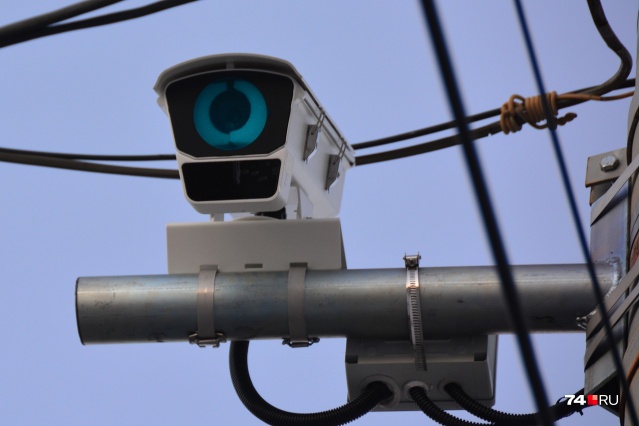 Роль камер возрастает: через два месяца они начнут отлавливать водителей без техосмотра или ОСАГОФото: Артем КрасновСамым спорным новшеством является уже одобренная Госдумой уголовная ответственность для водителей, совершивших третье грубое правонарушение за год. Речь идет о существенном превышении скорости (более чем на 60 и 80 км/час), а также о незаконном выезде на встречную полосу, кроме случаев объезда препятствия. Если водитель уже дважды привлекался за любое из этих нарушений по административному кодексу, то за третий проступок ему уже грозит новая статья 264.2 УК РФ, предусматривающая до 2 лет лишения свободы на первый раз (или штраф до 300 тысяч рублей) и до 3 лет за повторное (или штраф до 500 тысяч рублей). Эксперты считают закон крайне противоречивым.с 1 марта 2022 года начнет действовать статья КоАП РФ, вводящая штраф за управление транспортным средством, не прошедшим техосмотр, в размере 2000 рублей;штраф будет выноситься автоматически – если камера зафиксирует на дороге автомобиль с номером, к которому в ЕАИСТО (система, где хранятся данные о техосмотре) не привязана диагностическая карта.Льготы для семей

С 1 января 2022 года вступает в силу закон, согласно которому семьи с двумя и более детьми освобождены от уплаты налога на доходы физических лиц (НДФЛ) при продаже жилой недвижимости независимо от того, сколько по времени она находилась в собственности. Юрист практики жилищного права и социальных правоотношений «Амулекс.ру» Александр Титов уточнил: для того чтобы воспользоваться льготой при продаже жилья, должно одновременно соблюдаться пять условий:

налогоплательщик (или его супруг) является родителем двух и более детей в возрасте до 18 лет, при их очном обучении — до 24 лет. Усыновленные дети при этом также учитываются;
семья купила и оформила право собственности на новую недвижимость в том же календарном году, в котором продала имеющуюся недвижимость, или не позднее 30 апреля следующего года. По договору долевого участия в строительстве в этот срок должна пройти полная оплата без учета доплаты за метры в связи с увеличением площади после ввода объекта в эксплуатацию. При купле-продаже или мене нужно зарегистрировать право собственности. Причем покупателем может быть сам налогоплательщик или члены его семьи;
общая площадь нового жилья или его кадастровая стоимость больше, чем у проданного. При этом учитываются совокупные доли членов семьи;
кадастровая стоимость проданного жилья не превышает 50 млн руб. Если кадастровую собственность нельзя установить, то учитывается только площадь;
на момент продажи налогоплательщику и членам его семьи не принадлежит в совокупности более 50% другого жилья, общая площадь которого больше приобретаемого.

Подробнее на РБК:
https://realty.rbc.ru/news/61c5f4669a79478112c6ecadНалоговая декларация

С 1 января 2022 года также меняется порядок представления гражданами декларации по форме 3-НДФЛ при продаже недорогого недвижимого имущества. «С нового года физлицам больше не нужно будет подавать в инспекцию налоговую декларацию при продаже недвижимого имущества (жилых домов, квартир, комнат, садовых домов или земельных участков) на сумму до 1 млн руб., а иного имущества (транспорта, гаражей и т. д.) — до 250 тыс. руб. Указанные суммы соответствуют размерам имущественных налоговых вычетов по НДФЛ. То есть если вычет полностью покрыл полученный доход от продажи недвижимости, обязанности по уплате НДФЛ не возникает», — уточнил Катков.

Также подавать декларацию будет не нужно, если продажа осуществляется раньше минимального срока владения (в общем случае пять лет, а в ряде случаев — три года), уточнил юрист. По его словам, данные нововведения будут распространяться на лиц, продавших имущество начиная с налогового периода 2021 года.

Подробнее на РБК:
https://realty.rbc.ru/news/61c5f4669a79478112c6ecadСведения в ЕГРН

С 1 января 2022 года расширен перечень основных сведений, включаемых в Единый государственный реестр недвижимости (ЕГРН). В соответствии с приказом в ЕГРН начнут вносить полную информацию о каждом кадастровом инженере, осуществляющем государственный кадастровый учет недвижимости. Заказав выписку из ЕГРН, можно будет увидеть, кто проводил кадастровые работы, уточнил Катков.

Кроме того, с 1 февраля 2022 года вступает в силу закон, согласно которому Росреестр будет вносить сведения об аварийности многоквартирных домов. Если дом или квартира признаются аварийными, подлежащими сносу или реконструкции, а также непригодными для проживания, это должно обязательно отражаться в сведениях ЕГРН, объяснил партнер Novator Legal Group. Он отметил, что такие сведения в выписках из ЕГРН предупредят покупателей о проблемном доме или помещении.

Подробнее на РБК:
https://realty.rbc.ru/news/61c5f4669a79478112c6ecadС 1 января 2022 года вступят в силу поправки в Жилищный кодекс, ограничивающие возможность получения субсидии должниками по оплате услуг ЖКХ. Отказать в предоставлении субсидии могут только при наличии подтвержденной вступившим в законную силу судебным актом задолженности по коммунальным платежам, если эти долги образовались за период не более трех последних лет (ранее заявитель должен был доказать отсутствие задолженности), отметила юрист компании «Дигмар Групп» Дарья Богданова.

Теперь никакие справки об отсутствии долгов предоставлять не нужно, все необходимые сведения должны быть получены компетентным органом по каналам межведомственной связи, уточнила Богданова. По ее словам, на субсидию имеют право семьи, в которых доля расходов на ЖКУ составляет более 22% доходов, а также некоторые категории льготников.

Подробнее на РБК:
https://realty.rbc.ru/news/61c5f4669a79478112c6ecadС 1 марта 2022 года земельные участки в статусе «временный» снимут с государственного кадастрового учета. Временными считаются участки, которые образованы и поставлены на кадастровый учет в период с 1 марта 2008 года до 1 января 2017 года, однако права на них до сих пор не зарегистрированы.

«Временный характер сведений ЕГРН об образованных объектах недвижимости сохраняется до момента государственной регистрации права или аренды на такой земельный участок, находящийся в государственной или муниципальной собственности, но не позднее 1 марта 2022 года. По истечении данного срока сведения об участках, которые носят временный характер, будут исключены Росреестром из ЕГРН», — отметил Катков.

Подробнее на РБК:
https://realty.rbc.ru/news/61c5f4669a79478112c6ecadКвартиры соцнайма

С 1 марта 2022 года изменятся правила пользования жилыми помещениями. Согласно приказу Минстроя России, для лиц, которые пользуются государственными квартирами по договорам социального найма, вводится обязанность немедленно сообщать о неисправностях самого жилого помещения или сантехники и другого оборудования в нем, пояснил юрист из Novator Legal Group. Он уточнил, что действующие в настоящее время правила требуют сообщать об этом в муниципалитет только в случае необходимости.

Кроме того, новые правила вводят запрет на обшивку или остекление балконов нанимателями в квартирах и домах, которые используются по договору социального найма, договору специализированного жилого найма и договору найма жилого помещения из состава жилищного фонда социального использования, уточнил юрист. По его словам, чтобы получить разрешение на перепланировку, необходимо будет обратиться в архитектурную инспекцию.

Подробнее на РБК:
https://realty.rbc.ru/news/61c5f4669a79478112c6ecadПрокуратура разъясняет: Ответственность за оскорбление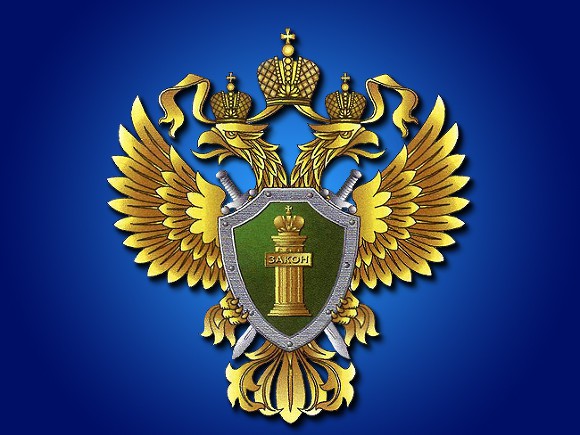 Статьей 5.61 Кодекса Российской Федерации об административных правонарушениях предусмотрена административная ответственность за оскорбление.Объективная сторона указанного правонарушения выражается в действиях, которые унижают честь и достоинство определенного лица в неприличной форме (циничной, противоречащей установленным правилам поведения и требованиям морали). Признаки оскорбления являются таковыми только в случаях, когда действия лица направлены против конкретного человека и нет сомнений в том, что речь идет именно о нём, при этом виновный осознает, что наносит оскорбление другому лицу и желает это совершить.Оскорбление может быть выражено устно, либо письменно в виде адресованных гражданину записок или писем неприличного содержания. Также оскорбление может выражаться и в физических действиях (например, плевок, пощечина, неприличный жест). Такие действия унижают честь и достоинство человека, которые, соответственно, выступают объектом данного правонарушения.Административной ответственности подлежит лицо, достигшее к моменту совершения административного правонарушения возраста шестнадцати лет. Юридические лица подлежат административной ответственности независимо от места нахождения, организационно-правовых форм, подчиненности, а также других обстоятельств.За оскорбление предусмотрено наложение административного штрафа на граждан в размере до трех тысяч рублей; на должностных лиц - до тридцати тысяч рублей; на юридических лиц - до ста тысяч рублей.За оскорбление, содержащееся в публичном выступлении, публично демонстрирующемся произведении или средствах массовой информации, установлена ответственность в виде административного штрафа на граждан в размере от трех тысяч до пяти тысяч рублей; на должностных лиц - от тридцати тысяч до пятидесяти тысяч рублей; на юридических лиц - от ста тысяч до пятисот тысяч рублей ч. 2 ст. 5.61 КоАП РФ).Дела об административных правонарушениях, предусмотренных ст. 5.61 КоАП РФ, возбуждаются исключительно прокурором и рассматриваются мировыми судьями.Срок привлечения к административной ответственности составляет три месяца со дня совершения административного правонарушения. Истечение срока давности привлечения к административной ответственности является обстоятельством, исключающим производство по делу об административном правонарушении, вопрос о виновности лица в совершении административного правонарушения за пределами срока давности обсуждению не подлежит.